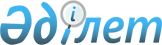 О дополнительном регламентировании порядка проведения собраний, митингов, шествий, пикетов и демонстраций
					
			Утративший силу
			
			
		
					Решение Шиелийского районного маслихата Кызылординской области от 11 апреля 2014 года № 27/8. Зарегистрировано Департаментом юстиции Кызылординской области 15 мая 2014 года № 4673. Утратило силу решением Шиелийского районного маслихата Кызылординской области от 11 февраля 2016 года № 50/3      Сноска. Утратило силу решением Шиелийского районного маслихата Кызылординской области от 11.02.2016 № 50/3 (вводится в действие по истечении десяти календарных дней после дня первого официального опубликования).

      Руководствуясь со статьей 10 Закона Республики Казахстан от 17 марта 1995 года "О порядке организации и проведения мирных собраний, митингов, шествий, пикетов и демонстраций в Республике Казахстан", маслихат Шиелийского района РЕШИЛ:

      1. Определить местом для проведения мирных собраний, митингов, шествий, пикетов и демонстраций на территории Шиелийского района Кызылординской области парк имени Ыбырай Жахаева, расположенный на автотрассе "Самара-Шымкент" поселка Шиели.

      2. Настоящее решение вводится в действие по истечении десяти календарных дней после дня первого официального опубликования.


					© 2012. РГП на ПХВ «Институт законодательства и правовой информации Республики Казахстан» Министерства юстиции Республики Казахстан
				
      Председатель сессии

      районного маслихата

А. Абдикадирова

      Секретарь районного

      маслихата

А. Оразбекулы
